Освітня програма: «017 Фізична культура і спорт»Спеціальність: 017 Фізична культура та спортГалузь знань: 01 Освіта/ПедагогікаРівень вищої освіти: ІI рівень Обсяг курсу на поточний навчальний рік:Семестр: осінній.Мова навчання: українська.Ключові слова: фізичне виховання у ЗВО, теоретичні основи фізичного виховання у ЗВО, методичні основи ,характеристика навчальних позаурочних форм занять ,  організаційне забезпечення . Мета та предмет курсу: Метою викладання  навчальної дисципліни “Методика  фізичного виховання у ЗВО”  – дати студентам глибокі теоретичні основи фізичного виховання студентської молоді, а також навчити їх практично реалізовувати його основні положення у ЗВО та містах майбутньої професійної діяльності.Предмет вивчення навчальної дисципліни – методика  фізичного виховання у ЗВО.Компетентності та програмні результати навчання :ІК.Здатність розв’язувати задачі дослідницького та/або інноваційного характеру у сфері фізичної культури і спорту.ЗК3. Здатність до адаптації та дії в новій ситуації.ЗК4. Здатність виявляти, ставити та вирішувати проблеми.ЗК5. Здатність генерувати нові ідеї (креативність).ЗК7. Здатність мотивувати людей та рухатися до спільної мети.СК2. Здатність розробляти та реалізовувати інноваційніпроєкти у сфері фізичної культури і спорту.СК3. Здатність здійснювати науково-педагогічну діяльністьу закладах вищої освіти.СК4. Здатність управляти робочими або навчальнимипроцесами у сфері фізичної культури та спорту, які єскладними, непередбачуваними та потребують новихстратегічних підходів.СК5. Здатність розв’язувати проблеми у сфері фізичноїкультури та спорту у нових або незнайомих середовищах занаявності неповної або обмеженої інформації зурахуванням аспектів соціальної та етичноївідповідальності.СК7. Здатність планувати, організовувати та здійснюватисамостійні наукові дослідження з проблем фізичноїкультури і спорту.СК8. Здатність впроваджувати у практичну діяльністьрезультати наукових досліджень, спрямованих навирішення прикладних завдань у сфері фізичної культури іспорту.ПРН 2. Приймати ефективні рішення щодо вирішення проблем у сфері фізичної культури та спорту, генерувати та порівнювати альтернативи, оцінювати ризики  та ресурсні потреби.5. Розробляти і викладати спеціалізовані навчальні дисципліни у закладах вищої освіти.6. Відшуковувати необхідну інформацію у науковій літературі, базах даних, інших джерелах, аналізувати та оцінювати цю інформацію.8. Організовувати ефективну роботу колективу, спрямовану на досягнення визначених цілей з урахуванням економічних, правових та етичних аспектів.Зміст курсу: Змістовий модуль 1. Соціально-педагогічне значення фізичного виховання студентської молоді. Тема 1.  Фізичне виховання у ЗВО.  Структура фізичної культури студентів. Визначення основних понять, які співвідносяться з фізичним вихованням студентів. Фізична культура індивіда. Тема 2.  Мета і завдання фізичного виховання у ЗВО. Мета фізичного виховання студентів. Освітні, оздоровчі та виховні завдання фізичного виховання у ЗВО.       Змістовий модуль 2. Методичні і дидактичні інновації систем організації та  викладання фізичного виховання у закладах вищої освіти.Тема 1.Методичні і дидактичні інновації систем організації та викладання  фізичного виховання у ЗВО.Тема 2. Особистісно-орієнтована професійна підготовка викладача фізичного  виховання і спорту для ЗВО.         Змістовий модуль 3. Структура і зміст програми з фізичного виховання у ЗВО. Тема 1.  Програмно-нормативні засади розвитку галузі фізичної  культури. Правові та нормативні документи що регламентують фізкультурну діяльність  у ЗВО.  Основа державного стандарту фізичного виховання в системі вищої освіти. Положення про організацію навчального процесу з фізичного виховання у ЗВО.Тема 2. Зміст і структура програм з предмету «Фізичне виховання» у ЗВО. Структура базової програми  з фізичного виховання для ЗВО. Зміст державної програми для вузів. Навчально-педагогічна документація. Вимоги до планування та ведення документації.           	Змістовий модуль 4. Основи методики фізичного виховання студентів. Тема 1. Теоретичні основи фізичного виховання у ЗВО. Основи фізичного виховання у ЗВО. Мета і завдання фізичного виховання студентів. Тема 2. Методичні основи фізичного виховання у ЗВО. Розподіл студентів по учбовим відділенням. Особливості методики проведення занять з фізичного виховання у ЗВО зі студентами основної групи.            Змістовий модуль 5.	 Особливості методики викладання дисципліни фізичне виховання.Тема 1. Особливості методики викладання предмету „Фізичне виховання» в у  ЗВО ” з легкої атлетики.Тема 2. Особливості методики викладання предмету «Фізичного виховання»  у ЗВО з гімнастики           Змістовий модуль 6.	 Особливості методики викладання дисципліни фізичне виховання.Тема 1. Особливості методики викладання предмету „Фізичне виховання» в у  ЗВО ” спортивні ігри.Тема 2. Особливості методики викладання предмету «Фізичного виховання»  у ЗВО з атлетизму.        Змістовий модуль 7. Вікові особливості контингенту який навчається у ЗВО. Тема 1. Морфо-функціональні особливості студентської молоді. Анатомо – морфологічні, психологічні, психофізіологічні, фізичні та інші особливості контингенту який навчається ЗВО.Тема 2. Основні види медико-педагогічного контролю. Організація, завдання та зміст медико-педагогічного спостереження. Методика проведення медико-педагогічного контролю.Змістовий модуль 8. Основні методи та засоби фізичного виховання студентів.Тема 1. Основні методи та засоби фізичного виховання студентів. Організація занять, планування в фізичному виховання і особливості методики  проведення занять .Тема 2.Контроль досягнень студентів в процесі занять з фізичного виховання.Змістовий модуль 9. Форми організації фізичного виховання студентів. Тема1. Характеристика навчальних форм занять.  Характеристика навчальних занять. Структура навчальних занять. Завдання та зміст підготовчої частини заняття. Завдання та зміст основної частини заняття. Завдання та зміст заключної частини заняття. Засоби контролю досягнень студенті.Тема 2. Характеристика позаурочних форм занять з фізичного виховання. Характеристика факультативних занять. Фізичне виховання студентів в позаурочний час. Самостійні заняття студентів. Масові фізкультурно - спортивні заходи. Студентський спорт. Змістовий модуль 10. Фізичне виховання у спеціальних медичних групах.Тема 1. Основні методи та засоби фізичного виховання студентів у СМГ. Організація занять, планування в фізичному виховання у СМГ і особливості методики занять у СМГ.Тема 2. Контроль у СМГ. Комплектування СМГ урахуванням функціональних порушень органів і систем. Орієнтовані плани занять у СМГ.	Змістовий модуль 11. Професійно-прикладна фізична підготовка студентів.Тема 1. Професійно-прикладна фізична підготовка студентів. Цільова спрямованість ППФП, спеціальні завдання ППФП, прикладні знання, прикладні вміння та навички, прикладні фізичні якості.Тема 2. Засоби та форми ППФП. Різні напрями підготовки спеціалістів відповідно стандартів віщої освіти. Професійно важливі якості, які впливають на професійну діяльність, види професійно-трудової діяльності. 	Змістовий модуль 12. Організаційне забезпечення фізичного виховання у ЗВО. Тема 1. Діяльність кафедри фізичного виховання у ЗВО. Положення про кафедру фізичного виховання. Кафедра фізичного виховання ЗВО. Основні напрямки діяльності кафедри фізичного виховання. Професійні обов’язки викладача кафедри фізичного виховання.Тема 2. Діяльність спортивного клубу у ЗВО. Положення про спортивний клуб. Спортивний клуб – первинна суспільна спортивна організація студентів. Діяльність спортивного клубу. Мета спортивного клубу. Принципи роботи спортивного клубу.Методи навчання: За джерелами передачі й характером сприйняття інформації : Словесні, наочні, практичні.Словесні: пояснення, розповідь, лекція, бесіда (вступна, бесіда-повідомлення, бесіда-повторення, репродуктивна). Наочні: ілюстрування, демонстрування, самостійне спостереження. Практичні: вправи, практичні роботи.За основними дидактичними завданнями, які необхідно вирішувати на конкретному етапі навчання: методи оволодіння знаннями, формування умінь і навичок, застосування отриманих знань, умінь і навичок.За характером пізнавальної діяльності: пояснювально-ілюстративні, репродуктивні, проблемного викладу, частково-пошукові.Методи стимулювання навчальної діяльності:4.1. метод навчальної дискусії – суперечка, обговорення будь-якого питання навчального матеріалу;4.2. метод створення ситуації новизни навчального матеріалу;4.3. метод опори на життєвий досвід здобувачів.Методи контролю і самоконтролю у навчанні:5.1. метод усного контролю: основне запитання, додаткові, допоміжні; запитання у вигляді проблеми; індивідуальне, фронтальне опитування і комбіноване;5.2. метод письмового контролю;5.3. метод тестового контролю;        Політика курсу (особливості проведення навчальних занять):Перескладання модулів відбувається за наявності поважних причин (наприклад, лікарняний). Списування під час контрольних робіт заборонені (в т.ч. із використанням мобільних девайсів). Мобільні пристрої дозволяється використовувати лише під час он-лайн тестування та підготовки практичних завдань під час заняття. Відвідування занять є обов’язковим. Спілкування між викладачем і здобувачами вищої освіти відбувається в аудиторії, у системі електронного забезпечення навчання Moodle, а також в рамках контролю самостійної роботи.Технічне й програмне забезпечення/обладнання, наочність:Система електронного забезпечення навчання – Moodle, в якій розміщуються навчальні матеріали дисципліни.Система оцінювання та вимоги:9. Розподіл балів, які отримують студентиКритерії оцінювання:«відмінно/А», 90 - 100 балів – здобувач вищої освіти виявляє особливі творчі здібності, вміє самостійно здобувати знання, без допомоги викладача знаходить та опрацьовує необхідну інформацію, вміє використовувати набуті компетентності для прийняття рішень у нестандартних ситуаціях, переконливо аргументує відповіді, самостійно розкриває власні обдарування і нахили; «добре/В», 78 - 89 балів - здобувач вищої освіти вільно володіє вивченим обсягом матеріалу, застосовує його на практиці, вільно розв'язує вправи і задачі у стандартних ситуаціях, самостійно виправляє допущені помилки, кількість яких незначна; «добре/С», 65 - 77 балів – здобувач вищої освіти вміє зіставляти, узагальнювати, систематизувати інформацію під керівництвом викладача; в цілому самостійно застосовувати її на практиці; контролювати власну діяльність; виправляти помилки, серед яких є суттєві, добирати аргументи для підтвердження думок;  «задовільно/D», 58 - 64 бали – здобувач вищої освіти відтворює значну частину теоретичного матеріалу, виявляє знання і розуміння основних положень; з допомогою викладача може аналізувати навчальний матеріал, виправляти помилки, серед яких є значна кількість суттєвих; -«задовільно/Е», 50 - 57 бали – здобувач вищої освіти володіє навчальним матеріалом на рівні, вищому за початковий, значну частину його відтворює на репродуктивному рівні (обсяг набутих компетентностей здобувача відповідає мінімальним критеріям); -«незадовільно/FХ», 35 - 49 балів – здобувач вищої освіти володіє матеріалом на рівні окремих фрагментів, що становлять незначну частину навчального матеріалу (до 20 %);  «незадовільно/F», 1 - 34 бали – здобувач вищої освіти володіє матеріалом на рівні елементарного розпізнання і відтворення окремих фактів, елементів, об'єктів і потребує повторного вивчення курсу навчальної дисципліни.Список рекомендованих джерелОсновні :Арефьєв В. Г. Основи теорії та методики фізичного виховання : [підручник] / В. Г. Арефьєв. – К. : НПУ імені М.П.Драгоманова, 2018. – 268 с.Герцик М. С. Вступ до спеціальностей галузі “фізичне виховання і спорт” : [навчальний посібник] / М. С. Герцик, О. М. Вацеба. – Харків : Видавництво “ОВС”, 2017. – 176 с.Закон України "Про внесення змін до Закону України "Про фізичну культуру і спорт" (від 18 червня 1999 року) // Голос України. - 1999. - 17 липня.Карпушин Б. А. Педагогика и профессиональная подготовка студентов вузов физической культуры / Б. А. Карпушин // Теория и практика физ. культуры. – 2001. – № 10. – С. 11–14.Н.Є. Пангелова, О.Д.Кривчикова. – К.: Олимпийская литература, 2017. – 384 с.Теорія та методика фізичного виховання. Загальні основи ттеорії і методики фізичного виховання. Том 1. / Под. ред. Т.Ю.Круцевич, Н.Є. Пангелова, О,Д. Кривчикова . – К,; Олимпийская литература  2017. – 384 с.Теорія та методика фізичного виховання. Методика фізичного виховання різних груп населення. Том 2. / Под. ред. Т. Ю. Круцевич Н.Є. Пангелова, О.Д. Кривчикова – К.: Олимпийская литература, 2017. – 448 с.Шиян Б.М. Теорія фізичного виховання: Навчальний посібник для студентів факультетів фізичного виховання / Б.М. Шиян, В.Г.  Папуша. – Тернопіль: Збруч, 2018. – 183 с.Шиян Б.М. Теорія фізичного виховання: Навчальний посібник для студентів факультетів фізичного виховання / Б.М. Шиян, В.Г.  Папуша. – Тернопіль: Збруч, 2018. – 183 с.Додаткові:Дехтяр В. Д. Фізичне виховання студентів вищих навчальних закладів: [навчальний посібник] / В.Д. Дехтяр, Л.П. Сущенко. – К.: «Екмо», 2015. – 214 с.Закон України “Про вищу освіту” від 17 січня 2002 р. № 2984-ІП // Відомості Верховної Ради України. – 2019. – № 20. – С. 134.Путров С. Ю. Фізична культура в освітньому просторі вищого технічного навчального закладу: [навчальний посібник] / Г. М. Путров, Л. Г. Соловйова. – Запоріжжя: ЗНТУ, 2019. – 116 с.Шамардіна Г. М. Основи теорії і методики фізичного виховання: Вибрані лекції [навчальний посібник] / Г.М. Шамардіна. – Дніпропетровськ: «Пороги»,  2018. – 415 с.      5. Шиян Б. М. Теорія і методика фізичного виховання школярів / 
Б. М. Шиян. – Тернопіль : Богдан, 2018. – Ч. 1– 272 с.       6. Шиян Б. М. Теорія і методика фізичного виховання школярів / 
Б. М. Шиян. – Тернопіль : Богдан, 2012. – Ч. 2– 248 с.Круцевич Т. Ю. Рекреація у фізичній культурі різних груп населення / Т. Ю. Круцевич, Г. В. Безверхня. – К. : Олімп. л-ра, 2018. – 248 с.Інтернет ресурси1. www.fizkult-ura.ru/books/fitness2. bdpu.org3.  http://www.rsl.ru   4. http://www.infosport.ru ЗАТВЕРДЖЕНОМетодичною радою університетувід 26.02.2020(протокол №5)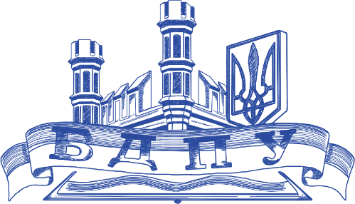 Силабуснавчальної дисципліни“Методика фізичного виховання в закладах вищої освіти  ” 1 курс2021-2022 навчальний рікВикладач (і)Світлана Писаренко,  ст. викладач кафедри теорії та методики фізичного вихованняПосилання на сайтhttps://edu.bdpu.orgКонтактний тел.0615372288E-mail викладача:s.pisarenko64@gmail.comГрафік консультаційВт., пят. - 14:35 - 15:50; (Viber, MOODLE)Форма навчанняКількість кредитів/ годинЛекціїПрактичні заняттяСамостійна роботазвітністьденна42424132залікзаочна41614150екзаменПоточне тестування та самостійна роботаПоточне тестування та самостійна роботаПоточне тестування та самостійна роботаПоточне тестування та самостійна роботаПоточне тестування та самостійна роботаПоточне тестування та самостійна роботаПоточне тестування та самостійна роботаПоточне тестування та самостійна роботаПоточне тестування та самостійна роботаПоточне тестування та самостійна роботаПоточне тестування та самостійна роботаПоточне тестування та самостійна роботаПоточне тестування та самостійна роботаПоточне тестування та самостійна роботаПоточне тестування та самостійна роботаПоточне тестування та самостійна роботаПоточне тестування та самостійна роботаПоточне тестування та самостійна роботаПоточне тестування та самостійна роботаПоточне тестування та самостійна роботаПоточне тестування та самостійна роботаПоточне тестування та самостійна роботаПідсумковий тестСумаЗмістовий модуль №1Змістовий модуль №1Змістовий модуль №1Змістовий модуль №1Змістовий модуль №2Змістовий модуль №2Змістовий модуль №2Змістовий модуль №2Змістовий модуль №2Змістовий модуль №3Змістовий модуль №3Змістовий модуль №3Змістовий модуль №3Змістовий модуль №4Змістовий модуль №4Змістовий модуль №4Змістовий модуль №4Змістовий модуль №4Змістовий модуль №5Змістовий модуль №5Змістовий модуль №6Змістовий модуль №6Залік100Т1Т1Т2Т2Т3Т3Т4Т4Т4Т5Т5Т6Т6Т7Т7Т8Т8Т8Т9Т10Т11Т12Залік100пспсссспссспспссп   с с   ссс6565555755575755755555Поточне тестування та самостійна роботаПоточне тестування та самостійна роботаПоточне тестування та самостійна роботаПоточне тестування та самостійна роботаПоточне тестування та самостійна роботаПоточне тестування та самостійна роботаПоточне тестування та самостійна роботаПоточне тестування та самостійна роботаПоточне тестування та самостійна роботаПоточне тестування та самостійна роботаПоточне тестування та самостійна роботаПоточне тестування та самостійна роботаПоточне тестування та самостійна роботаПоточне тестування та самостійна роботаПоточне тестування та самостійна роботаПоточне тестування та самостійна роботаПоточне тестування та самостійна роботаПоточне тестування та самостійна роботаПідсумковий тестСумаСумаЗмістовий модуль №7Змістовий модуль №7Змістовий модуль №7Змістовий модуль №8Змістовий модуль №8Змістовий модуль №9Змістовий модуль №9Змістовий модуль №9Змістовий модуль №9Змістовий модуль №10Змістовий модуль №10Змістовий модуль №10Змістовий модуль №11Змістовий модуль №11Змістовий модуль №11Змістовий модуль №11Змістовий модуль №12Змістовий модуль №12екзамен100100Т13Т14Т14Т15Т16Т17Т17Т18Т18Т19Т19Т20Т21Т21Т22Т22Т23Т24екзамен100100спссспспспс   сп с п  ссс251225151512525222